Инструкция выполнения подтягиваний на высокой перекладине для абитуриентов ХТТБПТПри подтягивании участник обязан:из исходного положения подтянуться непрерывным движением, подняв подбородок выше грифа перекладиныопуститься в виссамостоятельно остановить раскачиваниезафиксировать на 0,5сек видимое для судьи исходное положениеуслышав начало счета судьи-счетчика, продолжить движениеУказание: допустимое колебание стоп в ИП составляет 0,5 стопы от положения вертикали.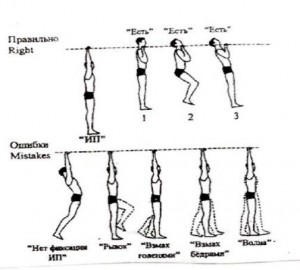 Ссылка:  https://www.gto.ru/recomendations/56ead100b5cf1c28018b4574НазваниеВидимое проявление ошибки«подбородок»подбородок не поднялся выше грифа перекладины«нет фиксации»участник не принял ИП на 0,5 сек (рис. 1)«рывок» (бедрами итд)резкое движение в одну сторону (рис. 2)«взмах» (голенями итд)маятниковое движение с остановкой (рис. 3, 4)«волна»поочередное резкое нарушение прямой линии ногами итд (рис. 5)«поочередно»явно видимое поочередное сгибание рук«руки согнуты»при приходе в ИП руки согнуты в локтевых суставах«перехват»участник раскрыл ладонь (судья увидел лицевую сторону ладони)«остановка»участник остановился при подтягивании, нарушив непрерывность движения«Рывок головой»Резкое движение головой вверхНоги согнутыПри движении вверх ноги согнуты в коленных суставах